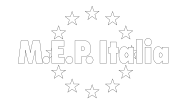 9. La COMMISSIONE … (LIBE) sottopone al Model European Parliament la seguente risoluzione:“Ricerca e salvataggio dei migranti in mare”Il Model European Parliament,Notando con rammarico l’elevato numero di morti nel Mediterraneo negli ultimi cinque anni, a causa dell’errata gestione dei flussi migratori Avendo esaminato gli ultimi fatti riguardanti la difficoltà di approdo delle navi date le politiche di respingimento dei paesi di primo approdoProfondamente preoccupato dal fatto che spesse volte le O.N.G.1 non vengono accolte da alcuni Paesi Prendendo atto dei considerevoli tempi per il riconoscimento dello status di rifugiatoRiferendosi all'agenda europea sulla migrazione del 15/05/2015Consapevole della disinformazione dilagante presente negli Stati membri sul tema dell'immigrazione Propone di costruire delle piattaforme nel Mar Mediterraneo con lo scopo di creare una rete di supporto logistico nel salvataggio dei migranti in mare      i. Le piattaforme saranno        dotate di impianti in grado di produrre energia rinnovabile     ii. E di impianti di     desalinizzazioneIncoraggia gli Stati membri a riqualificare i mezzi bellici, utilizzandoli per operazioni di salvataggio e soccorso dei migranti in mare Istituisce la task force M.R.M.2, al fine di coordinare le attività delle guardie costiere nazionali Richiede il rispetto della Dichiarazione universale dei diritti umani Garantisce alle O.N.G.un'approdo sicuro sulle piattaforme Suggerisce di creare l'ente R.A.Q.C.3 volto a controllare la qualità e l'efficienza dei centri d'accoglienzaRaccomanda di organizzare una campagna di sensibilizzazione rivolta ai più giovani all'interno delle scuole di ogni ordine e grado Sottolinea l'importanza della cooperazione tra l'Unione europea e gli stati terzi incrementando il bilancio per il periodo 2021-2027 di 25 miliardi di euroEsorta l'attuazione di norme volte al l'accertamento delle informazioni divulgate dai canali d'informazione Incarica il suo Presidente di trasmettere la presente risoluzione al Consiglio e alla Commissione.1: Organizzazione non governativa 2: Maritime Rescue of Migrants 3: Refugee acceptance quality check